Child Protection and Safeguarding PolicyCoventry Extended Learning Centre (CELC)September 2021Policy last reviewed: 01/09/21Reviewed by: Zoe Johal 01/09/21Agreed by governors: Shared with staff: 03/09/21Frequency of review: Annually Date of next review: 30/08/21Head Teacher: Matthew StilesDesignated Safeguarding Lead: Strategic lead- Zoe Johal AHT, KS3 Lead- Cathy Warner Pastoral Manager, Year 10- Kerry Mulhern Pastoral Manager, Year 11- Cat Osborne Pastoral Manager, WRL- Kerrie McKittrick WRL Co-ordinator.Deputy Designated Safeguarding Lead: Joanne McCarthy AHT.Named Governor for Safeguarding: Phil HealyChair of Governors: Phil HealyVice Chair of Governors: Duncan MillsLocal Authority designated officer:  David Stansfield.  LADO@coventry.gov.uk or David.Stansfield@coventry.gov.uk Telephone number: 0247 697 8499Designated Lead for Looked After and Previously Looked-After Children: James HeatonTable of Contents 1 Definitions …..............................................................................................................................................................32 Introduction …...........................................................................................................................................................33 Roles and Responsibilities …....................................................................................................................................54 Types of Abuse ….....................................................................................................................................................105 Responding to signs of abuse ….............................................................................................................................166 Record-keeping …...................................................................................................................................................237 Photography and Images …....................................................................................................................................248 Early Help …...............................................................................................................................................................249 Staff Training …...........................................................................................................................................................2410 Safer Recruitment ….................................................................................................................................................2511 Allegations of abuse against staff …......................................................................................................................2512 Promoting safeguarding and welfare in the curriculum …..................................................................................2713 Children Looked After ….........................................................................................................................................2814 Children with Special Educational Needs and Disabilities or physical health needs …................................. 2815 Use of reasonable force …......................................................................................................................................2916 Work Experience …..................................................................................................................................................2919 Summary …...............................................................................................................................................................29Appendix A....................................................................................................................................................................30Appendix B – Further Safeguarding information …....................................................................................................311 Definitions1.1 ‘Safeguarding’ is defined in Keeping Children Safe in Education (2021) as;protecting children from maltreatment; preventing the impairment of children's mental and physical health or development; ensuring that children grow up in circumstances consistent with the provision of safe and effective care; and taking action to enable all children to have the best outcomes.1.2 ‘Child Protection’ is the intervention that occurs when children have been significantly harmed or are at risk of significant harm. 1.3 ‘Child’ refers to everyone under the age of 18. 1.4 ‘Parent’ refers to birth parents and other adults in a parenting role for example adoptive parents, step parents and foster carers. 1.5 ‘Staff’ or ‘members of staff’ refers to all teaching, non-teaching, support, supply, peripatetic, contract staff, governors, volunteers and trustees working in or on behalf of CELC.2 Introduction2.1 We recognise that safeguarding and child protection is an essential part of our duty of care to all students and all staff have a responsibility to provide a safe environment in which children can learn. We understand that safeguarding, child protection and promoting the welfare of all children is everyone’s responsibility and everyone has a role to play in protecting children. We recognise that our school is part of a wider safeguarding system for children and work closely with other agencies to promote the welfare of children. We maintain an attitude of ‘it could happen here’ and will consider the wishes of, and at all times, what is in the best interests of each child. 2.2 The purpose of this policy is to;Promote safeguarding and child protection and to demonstrate CELC’s commitment to keeping children safe;Provide all members of staff with the information required to meet their safeguarding duty and protect children from harm; Provide stakeholders with clear information relating to CELC’s safeguarding and child protection procedures; Ensure that staff understand, can recognise and can respond to the indicators of abuse;Ensure that all staff are aware of their mandatory reporting duty in relation to Section 5B of the Female Genital Mutilation Act 2003; andEnsure that children are protected from maltreatment or harm.2.3 CELC is committed to the following principles;All children have the right to be protected from harm.Children should feel safe and secure and cannot learn unless they do so.All staff are responsible for keeping children safe and have a responsibility to act if they think a child is at risk of harm.All staff take on a responsibility to promote children’s welfare Working with other agencies is essential to promote safeguarding and protect children from harm.Early help and providing support to families and/or children as soon as a problem emerges is essential to improving outcomes for children and families. 2.4 Safeguarding aims2.4.1 The safeguarding aims of CELC, in line with Keeping Children Safe in Education (September 2021) are to;work to identify children who are suffering or likely to suffer abuse, exploitation or neglect and act to protect them;work with relevant services and agencies to ensure that children are protected from harm;provide a learning environment for children which is safe and secure;teach children how to keep themselves safe and provide structures for them to raise concerns if they are worried or at risk of harm;support children’s mental health and wellbeing;ensure that we adhere to safer recruitment guidance and legislation, deal promptly with allegations of abuse against staff and take bullying and harassment seriously;train staff effectively in all safeguarding issues (including online safety) and in their responsibilities for identifying and protecting children that are or may be at risk of harm;have a designated safeguarding lead and designated deputies, who will provide support to staff, students and families;recognise that all children may be vulnerable to abuse, but be aware that some children have increased vulnerabilities due to special educational needs or disabilities; maintain a robust recording system for any safeguarding or child protection information; ensure that everyone in CELC understands the safeguarding procedures; and toregularly review policies and procedures to ensure that children are protected to the best of our ability. 2.5 This policy adheres to the following documents;Keeping Children Safe in Education (2021) Working Together to Safeguard Children (Parts updated December 2020) Guidance for Safer Working Practice for those working with children and young people in education settings (May 2019) Guidance for Safer Working Practice for those working with children and young people in education settings addendum (April 2020)What to do if you are worried a child is being abused: Advice for practitioners (2015)Sexual Violence and Sexual Harassment Between Children in Schools and Colleges (September 2021)2.6 Keeping Children Safe in Education remains in force throughout the Covid-19 emergency period. In addition, we have regard to non-statutory interim guidance on safeguarding schools, colleges and other providers during the coronavirus outbreak. We continue to work closely with the Local Authority and the Coventry Safeguarding Children Partnership to safeguard children during this time.  2.7 Please note that there are a number of other documents (statutory and non-statutory) that inform our policy and practice. A list of these can be found in Annex B of Keeping Children Safe in Education (September 2021). 2.8 This policy should be read in conjunction with the following policies; Behaviour PolicyPreventing Radicalisation PolicyE-Safety PolicyStaff Code of ConductEducational Visits PolicyExclusions PolicySex and Relationship Education Policy Anti-Bullying PolicyHealth and Safety PolicyAttendance PolicyRemote learning policy2.9 Scope2.9.1 This policy applies to all teaching, non-teaching, support, supply, peripatetic, contract staff, governors, volunteers and trustees working in or on behalf of CELC. All references in this document to ‘staff’ or ‘members of staff’ should be interpreted as relating to the aforementioned unless otherwise stated.2.9.2 Rather than duplicating content from Keeping Children Safe in Education (September 2021) in this policy, it should be understood that CELC will always refer to this document as the benchmark for all safeguarding practice.3 Roles and Responsibilities 3.1 The Role of the Management Committee3.1.1 	The school has a senior board level lead to take leadership responsibility for safeguarding. This role is carried out by Phil Healy. Part 2 of Keeping Children Safe in Education (September 2021) sets out the responsibilities of the management committee. As part of these overarching responsibilities the management committee will;Have a strategic leadership responsibility for CELC’s safeguarding arrangements;Ensure that they comply with their duties under legislation;Ensure a whole school approach to safeguarding, including the use of mobile technology in school;Ensure that policies, procedure and training in CELC are effective and comply with the law at all times and that they allow concerns to be responded to in a timely manner;  Ensure that CELC takes into account local authority and Coventry Safeguarding Children Partnership policies and supply information as requested by the safeguarding partners (the Local Authority, a clinical commissioning group for an area within the local authority and the chief office of police for a police area within the local authority); Ensure that CELC has an effective child protection policy, that it is published on CELC website or available by other means and review this annually; Ensure that CELC has a staff behaviour policy or Code of Conduct;Ensure that all staff undergo safeguarding and child protection training on induction (including online safety);Ensure CELC contributes to multi-agency working in line with statutory guidance; Ensure that there are clear systems and processes in place for identifying when children may be experiencing mental health problems;Ensure that children are taught about safeguarding, including online safety as a whole school approach and curriculum planning but recognising that a one size fits all approach may not be appropriate for all children. See section 12 of this policy for further information;Put in place appropriate safeguarding responses for children who go missing from education;Appoint an appropriate member of staff from the senior leadership team to the role of Designated Safeguarding Lead;Understand the local criteria for action and local protocol for assessment; Recognise the importance of information sharing between practitioners and local agencies;Ensure that appropriate filters and monitoring systems are in place to keep children safe online; andRespond to allegations of abuse against the headteacher whilst ensuring there are procedures in place to manage safeguarding concerns, or allegations against staff (including supply staff, volunteers and contractors).3.2. The Role of the Headteacher3.2.1	The headteacher will; Ensure that this policy is reviewed annually at minimum and ratified by the governing body;Ensure that this policy and associated procedures are adhered to by all staff;Ensure that all staff are made aware of the named governor for safeguarding and the Designated Safeguarding Lead; Ensure that the role of ‘Designated Safeguarding Lead’ is explicit in the role-holder’s job description;Decide whether to have one or more deputy safeguarding leads and ensure they are trained to the same standard as the Designated Safeguarding Lead; Organise appropriate cover for the role of Designated Safeguarding Lead for any out of hour/out of term activities; Appoint a ‘Designated Teacher for Looked-After and Previously Looked-After Children’ to promote the educational achievement of children looked after; Appoint a lead for online safety (JDH); Promote a whole school approach to safeguarding; Promote resilience to social and emotional wellbeing, which is tailored to the needs of the children;Ensure that all recruitment follows the ‘Safer Recruitment’ guidance and a single, central record is maintained with details of all members of staff who are in contact with children;Respond to allegations of abuse against all other members of staff including supply staff, volunteers and contractors;Refer cases where a person is dismissed or left due to risk/harm to a child to the Disclosure and Barring Service as required;Ensure that the school works with Children’s Services, the police, health services and other services to; promote the welfare of children; provide a co-ordinated offer of early help when need is identified; contribute to inter-agency plans for children subject to children protection plans and to protect children from harm;Safeguard children’s wellbeing and maintain public trust in the teaching profession as part of their professional duties (Teaching Standards, 2012); andEnsure that children’s Services (from the host local authority or placing authority) have access to CELC to conduct, or to consider whether to conduct a section 47 or section 17 assessment, as per Keeping Children Safe in Education (September 2021). 3.3 The Role of the Designated Safeguarding Lead3.3.1 	The Designated Safeguarding Lead’s for CELC are Strategic lead- Zoe Johal, KS3 Lead- Cathy Warner Pastoral Manager, Year 10- Kerry Mulhern Pastoral Manager, Year 11- Cat Osborne Pastoral Manager, WRL- Kerrie McKittrick WRL Co-ordinator. The Designated Safeguarding Lead’s will;Take overall lead responsibility for safeguarding and child protection (including online safety) in CELC;Liaise with the safeguarding partners and work with other agencies in line with Working Together to Safeguard Children (2020);Always be available during term time (during school hours) for staff in CELC to discuss safeguarding concerns. In the event that they are not available, a deputy will be made available;Undergo training to provide them with the knowledge and skills required to carry out this role and update this every two years;Act as a source of support and expertise on matters relating to safeguarding and child protection to ensure that other members of staff can carry out their safeguarding duty;Be best placed to advise on the response to safeguarding concerns;Identify if children may benefit from early help;Act as a point of contact with the safeguarding partners;Make referrals to Coventry’s Multi-Agency Safeguarding Hub (MASH) where children are at risk of significant harm. Make referrals to the Channel programme where there is a radicalisation concern and/or support staff that make a referral to Channel;Support the school with regards to their responsibilities under the Prevent duty and provide advice and support on protecting children from radicalisation; Refer cases to the police where a crime may have been committed1; Ensure all staff have read and understood Part 1 and/or Annex A of Keeping Children Safe in Education (September 2021);Update their knowledge and skills regularly and keep up with any developments relevant to their role;Provide staff in school with the knowledge, skills and support required to safeguard children;Take responsibility for the accurate and timely recording of safeguarding and child protection concerns and take overall responsibility for safeguarding and child protection files;Take responsibility for the transfer of safeguarding files when a child leaves CELC; Attend or ensure an appropriate representative attends multi-agency safeguarding or child protection meetings;Promote supportive engagement with parents and/or carers in safeguarding and promoting the welfare of children;Work closely with other relevant education professionals (e.g. SENCO, Virtual School Head) to ensure children with additional vulnerabilities are safeguarded; Help to promote educational outcomes of child who have experienced or are experiencing safeguarding or child protection issues by sharing relevant information with teachers and the school leadership team;Promote a ‘culture of safeguarding’, in which every member of CELC community acts in the best interests of the child;Ensuring CELC knows who its cohort of children have or have had a social worker are, understanding their academic progress and attainment, and maintaining a culture of high aspirations;Regularly meet with the safeguarding link in the management committee to review safeguarding in CELC; andLiaise with the headteacher regarding safeguarding cases and issues. 3.3.2 Further details on the role of the Designated Safeguarding Lead can be found in Annex C of Keeping Children Safe in Education (September 2021).3.4 The Role & Responsibilities of all Staff within School3.4.1 School staff play a particularly important role because they are in a position to identify concerns early in order to provide help for children. All staff in CELC; Have a responsibility to provide a safe environment, where children can learn; Should know what to do if a child tells them that he/she is being abused, exploited or neglected;Will be able to identify indicators of abuse;Will be made aware of; the safeguarding and child protection policy; the school behaviour policy; the staff behaviour policy; information about the safeguarding response to children missing in education; the role of the designated safeguarding lead and systems in CELC that support safeguarding and child protection;  Will be provided with a copy of Part 1/Annex A of Keeping Children Safe in Education (September 2021) annually and receive annually updated training on their safeguarding roles and responsibilities;Should have an awareness of safeguarding issues that put children at risk of harm and behaviours associated with these risks;Should know what to do if a child makes a disclosure of abuse and never promise confidentiality when a child makes a disclosure;  Will be made aware of the early help process and understand their role in it; Should be prepared to identify children who may benefit from early help and will discuss early help requirements with the safeguarding lead in the first instance;May be required to support social workers and other agencies following a referral;Will be made aware of the process for making referrals to Children’s Services (though the MASH), understand statutory assessments and the role that they may be expected to play in such assessments;Should be prepared to make referrals to the MASH if they have concerns about a child’s welfare and understand the role that they may be expected to play in such assessments;Will receive regularly updated safeguarding and child protection training including online safety; Will receive safeguarding updates throughout the year as part of continuous professional development;Should be able to contribute to the development of safeguarding policy and practice. Should always seek advice from the Designated Safeguarding Lead if they are unsure; and All teachers should safeguard children’s wellbeing and maintain public trust in the teaching profession as part of their professional duties (Teaching Standards, 2012).3.5 Multi-Agency Working3.5.1 CELC is committed to multi-agency working and operates under Working Together to Safeguard Children (2018) and local safeguarding arrangements. 3.5.2 CELC will work with Children’s Services the police, health services, local Early Help practitioners and other relevant agencies to promote the welfare of children and protect them from harm. 3.5.3 We work closely with our local Family Hub to ensure children receive appropriate, co-ordinated Early Help. Hubs are located across the City and will be allocated by Early Help dependent on family residence locality.3.5.4 The Coventry Safeguarding Children Partnership (CSCP) have designated that schools and colleges are a named ‘relevant agency’. As such, the school is under a statutory duty to co-operate with published CSCP arrangements. 4 Types of abuse4.1 As outlined above, all staff will be trained in indicators of abuse and should be able to recognise signs of abuse. We recognise that abuse, neglect and safeguarding issues are complex and can rarely be covered by one label. Abuse can take many forms and can involve directly inflicting harm on a child or failing to protect a child from harm online as well as face to face. The four main types of abuse that staff are trained to recognise are;Physical abuse;Sexual abuse;Emotional abuse;Neglect. 4.2 Types of abuse (Taken from Keeping Children Safe in Education, 2021)4.3 Indicators of abuse can be found in Appendix B.4.4 If a child is in immediate danger or at risk of harm, a referral will be made to children’s services (through the MASH) and any member of staff can make this referral. A Designated or Deputy Designated Safeguarding Lead should be available at all times, but in exceptional circumstances the member of staff should speak to a member of the Senior Leadership Team or seek advice directly from Children’s Service and then take appropriate action. The Designated Safeguarding Lead should be made aware as soon as possible. 4.5 Staff, parents and the wider community should report any concerns that they have about the welfare of children, however minor or seemingly insignificant. Staff should not assume that someone else will report concerns. 4.6 CELC recognises that any child can be the victim of abuse and may benefit from early help. However, the school will be particularly vigilant to potential need for early help if a child;is disabled or has certain health conditions and has specific additional needs; has special educational needs (whether or not they have a statutory education, health and care plan);has a mental health need;is a young carer; is showing signs of being drawn in to anti-social or criminal behaviour, including gang involvement and association with organised crime groups or county lines;is frequently missing/goes missing from care or from home;is a risk of modern slavery, trafficking, sexual or criminal exploitation;is misusing drugs or alcohol themselves; has a family member in prison, or is affected by parental offending;is in a family circumstance presenting challenges for the child, such as substance abuse, adult mental health problems or domestic abuse; has returned home to their family from care;is showing early signs of abuse and/or neglect;is at risk of being radicalised or exploited;is at risk of ‘honour-based’ abuse such as Female Genital Mutilation or Forced Marriage;is persistently absent from education, including persistent absences for part of the school day.is a privately fostered child.24.7 CELC recognises that abuse can take many different forms. Staff will also receive training on the following issues and action will be taken if CELC believes that a child is at risk of or is the victim of;bullying, including cyber- or online-bullying;child criminal exploitation (including involvement in county lines);child sexual exploitation;domestic abuse;emotional abuse;fabricated or induced illness;faith-based abuse;female genital mutilation;forced marriage;gangs or youth violence;gender-based violence;hate;mental health;neglect;peer on peer abuse;physical abuse;radicalisation;relationship abuse;serious violence and harassment;sexual abuse;sexual violence or sexual harassment (including peer on peer abuse);sharing of consensual or non-consensual nude and semi-nude images/videos;So-called ‘honour-based’ abuse; trafficking and modern slavery. 4.8 CELC will also take action to protect;Children missing education;Children missing from home or care.4.8.1 There are other familial issues that can have a detrimental impact on children.We work with other agencies in line with Keeping Children Safe in Education (2021) to support children and families in the following circumstances;Children facing the court procedures and/or children in the court system; Children with family members in prison;Children who are homeless;Children who need a social worker. 4.9 Child potentially at greater risk of harm4.9.1 CELC recognises that some children need a social worker due to abuse, neglect or complex family circumstances and that abuse and trauma can leave children vulnerable to further harm, as well as educational disadvantage. 4.9.2 The Designated Safeguarding Lead will hold information relating to social workers working with children in the school. 4.9.3 This information will inform decisions about safeguarding and promoting welfare (including the provision of pastoral and/or academic support). 4.10 Children missing from Education 4.10.1 CELC understands that children missing from education can be a warning sign to a variety of safeguarding concerns.4.10.2 CELC will report information to the Local Authority when removing a child from roll.4.11 Elective Home Education 4.11.1 CELC recognises that many home educated children have a positive learning experience and the decision is one with the child’s best interests at heart. 4.11.2 Since 2016, CELC has a statutory duty to inform the Local Authority of all deletions from roll. When Elective Home Education is the reason for this removal, the Local authority and other key professionals will work alongside CELC to coordinate a meeting with parents where possible ideally before a final decision is made.  4.12 Mental Health4.12.1 CELC recognise that safeguarding and promoting the welfare of children includes preventing the impairment of children’s mental health or development. 4.12.2 All staff will be aware that mental health problems may be an indicator that a child is suffering or is at risk of suffering abuse, neglect or exploitation. 4.12.3 Staff will not attempt to make a diagnosis of a mental health problem unless they are appropriately trained. 4.12.4 We recognise that staff are well-placed to observe behaviour that may indicate that a child is experiencing a mental health problem, or is at risk of developing one. There are clear systems and processes in place for identifying possible mental health problems. If staff are concerned that a child is suffering a mental health problem, they should refer this to the DSL through CPOMS who will decide upon the most appropriate referral and in house support to be offered through SEMH coaches.4.12.5 If staff are concerned that a child is experiencing a mental health problem that is also a safeguarding concern, they must report this to the Designated Safeguarding Lead (or deputy Designated Safeguarding Lead) immediately. 4.12.6 CELC has designated SEMH coaches at each centre who are responsible for promoting the mental health and wellbeing of students at their centres. Each coach offers bespoke SEMH support to students. SEMH coach STU is responsible for the promotion of mental health and wellbeing across the school. 4.12.7 Further information, guidance and advice regarding mental health can be found in paragraph 41 of Keeping Children Safe in Education 2021. 4.13 CELC have a duty to refer any children who are living in a private fostering arrangement to the local authority. 4.14 All schools are subject to a duty under section 26 of the Counter-Terrorism and Security Act 2015 in the exercise of their functions to have “due regard” to the need to prevent people from being drawn into terrorism. See Appendix B for further information on CELC’s Prevent duty. 4.15 If any member of staff is unsure about signs of abuse or neglect, they should speak to the Designated Safeguarding Lead. 4.16 See Appendix B for further information and guidance on the above issues.35 Responding to signs of abuse 5.1 If a member of staff, parent or member of the public is concerned about a child’s welfare, they should report it to the designated safeguarding lead as soon as possible. On occasions when the designated safeguarding lead is not available, it should be reported to the deputy safeguarding lead without delay. Although any member of staff can make a referral to Children’s Services where possible there should be a conversation with the Designated Safeguarding Lead. 5.2 If anyone other than the Designated Safeguarding Lead makes a referral to Children’s Services or to the police, they should inform the DSL as soon as possible. 5.3 All staff will be alert to indicators of abuse and will report any of the following to the Designated Safeguarding Lead immediately;Any concern or suspicion that a child has sustained an injury outside what is reasonably attributable to normal play;Any concerning behaviours exhibited by children that may indicated that they have been harmed or are at risk of harm, including unusual changes in mood or behaviour, concerning use of language and/or concerning drawings or stories. Any significant changes in attendance or punctuality;Any significant changes in a child’s presentation;Any concerns relating to people who may pose a risk of harm to a child; and/or Any disclosures of abuse that children have made. 5.4 There will be occasions where a child discloses abuse directly to a member of staff. If this happens, the member of staff will;listen carefully to the child and believe what they are saying;not promise confidentiality, as information may need to be passed on so the child and family can receive additional support;only ask for clarification if something is unclear and will not ask ‘leading’ questions;report disclosure to the designated safeguarding lead as soon as possible, certainly by the end of the day;only discuss the issue with colleagues that need to know about it; andwill write up the disclosure and pass it to the designated safeguarding lead. It is likely they will have a discussion with the DSL prior to this.5.5 The designated safeguarding lead will make a decision about the action that needs to be taken following a member of staff raising a concern about a child, or following a direct disclosure. The DSL may;Manage support for the child internally;Seek advice from the social worker advice line in the MASH;Instigate single agency intervention and work directly with the family to improve the situation;Offer an Early Help Assessment to provide multi-agency help to a family;In cases where children are deemed to be at significant risk of harm, the DSL will refer cases to the MASH for statutory intervention. Parental consent will be obtained wherever possible before referring cases to the MASH. However, if CELC is worried that telling parents will mean the child is at greater risk of harm, we may do this without informing them. If parents do not consent to a referral but the school believes that a child is at significant risk of harm, a referral will still be made to Children’s Services.5.6 For further information about the Coventry Safeguarding Children Partnership’s ‘Right Help, Right Time’ guidance, which is used by CELC to make decisions about protecting children, please visit http://www.coventry.gov.uk/righthelprighttime. 5.7 See page 22 for flowchart of actions that will be taken where there are concerns about a child (taken from Keeping Children Safe in Education, September 2021). 5.8 In cases where members of staff become aware that Female Genital Mutilation (FGM) has been carried out on a female below the age of 18, they have a mandatory duty to report this to the police without delay and will do so. Staff should refer this to the DSL, but the legislation requires regulated health and Children’s Service professionals and teachers in England and Wales to make a report to the police where, in the course of their professional duties, they either;are informed by a girl under 18 that an act of FGM has been carried out on her; orobserve physical signs which appear to show that an act of FGM has been carried out on a girl under 18 and they have no reason to believe that the act was necessary for the girl’s physical or mental health or for purposes connected with labour or birth.45.9 Peer on Peer Abuse 5.9.1 CELC understands that both adults and other children can perpetrate abuse, and can happen inside and outside of school. Peer on peer abuse is taken very seriously. Peer on peer abuse can include bullying (including cyber-bullying, prejudice-based and discriminatory bullying), abuse in intimate personal relationships between peers, physical abuse, sharing of consensual or non-consensual images of videos, causing someone to engage in sexual activity without consent, sexual violence and/or harassment, upskirting, and initiation/hazing ceremonies. The school recognise that safeguarding issues can manifest as peer on peer abuse. 5.9.2 All members of staff will be made aware of the school’s policy and procedures with regards to peer on peer abuse. The school will ensure staff understand what is meant by peer on peer abuse and the school policy on peer on peer abuse by providing training/regular updates, how to report concerns and sharing of the school procedure in response to a concern.5.9.3 The school will work to prevent peer on peer abuse by covering key topics through PSHE, rigorously upholding the behaviour policy and regularly delivering safeguarding training which equips the staff team in the potential early identification of such cases so appropriate action can be taken. 5.9.4 In the event that an allegation of peer on peer abuse is made, CELC staff should NOT SEEK TO INVESTIGATE but record the allegation and notify the DSL. The DSL’s/SLT will investigate this and take appropriate actions including making referrals to and seeking advice from relevant agencies as well as the police if the allegation involves a potential criminal offence. Further detail of the actions of investigation process, recording and outcomes can be found in the peer on peer (child on child) abuse procedure.5.9.5 In the event that an allegation of peer on peer abuse is made, victims and alleged perpetrators will be supported by the pastoral team, SEMH coaches, keyworkers and external agencies where necessary. The DSL will put a risk assessment and support plan into place for all children involved (including the victim(s), the child(ren) against whom the allegation has been made and any others affected) with a named person they can talk to if needed. The DSL will contact the children and adolescent mental health services (CAMHS), if appropriate.5.9.6 CELC will never pass off peer on peer abuse as ‘banter’ or ‘part of growing up’ and recognise that even if there are no reported cases, such abuse may still be taking place. This should be a Zero-tolerance approach as this could lead to a culture of unacceptable behaviours. 5.9.7 CELC will adhere to guidance set out in Keeping Children Safe in Education (2021) and Sexual Violence and Sexual Harassment in Schools (September 2021) when responding to incidents of peer on peer abuse. 5.9.8 All staff will be made aware that ‘upskirting’ is a criminal offence. 5.10  Sharing of consensual or non-consensual nude and semi-nude images or videos 5.10.1	“Sharing of consensual or non-consensual nude and semi-nude images or videos” refers to any sharing of youth-produced sexual imagery between 	children. This includes;A person under the age of 18 creating and sharing sexual imagery of themselves with a peer under the age of 18;A person under the age of 18 sharing sexual imagery created by another person under the age of 18 with a peer under the age of 18 or an adult;A person under the age of 18 being in possession of sexual imagery created by another person under the age of 18.5.10.2 	The school has a responsibility to educate children in the risks relating to ‘sharing consensual or non-consensual nude images or videos’ and how to keep themselves safe online. 5.10.3 	Any incidents or suspected incidents of ‘sharing consensual or non-consensual nude images or videos’ should be reported to the DSL without delay. 5.10.4	Once reported to the DSL, the DSL will decide on the appropriate course of action. This could include;Referrals to the MASH in regards to both peers (also the police if urgent response required);Confiscation of mobile phones in line with guidance ‘Searching, Screening and Confiscation, (January 2018);Support for young people involved to prevent reoccurrence; Sanctions in accordance with behaviour policy; 5.10.5 	Any incidents of ‘sharing consensual or non-consensual nude images or videos’ involving the following will result in a MASH and sometimes a Police referral;Adult involvement;Coercion or blackmail;  Children under the age of 13;Extreme, or violent content;Immediate risk of harm.5.10.6	Staff will not view images or videos on pupil devices. Confiscated devices will be stored securely and passed to the relevant agencies.5.10.7	We will work with parents as necessary if their child is involved in the sharing of consensual or non-consensual nude images or videos. 5.10.8 	We operate a culture of safeguarding and young people should feel confident to disclose if they have sent an inappropriate image of themselves. Children will always be supported to retrieve and delete the images. 5.11 Peer on Peer Sexual Violence and Sexual Harassment 5.11.1 Sexual Violence and sexual harassment, just like the above types of Peer on Peer abuse, can occur both in and out of school (online and face to face) between children of any age and sex and is never acceptable. This includes children from Primary school through to Secondary and higher. Examples of this are:rape; assault by penetration; sexual assault;causing someone to engage in sexual activity without consent; sexual comments including on social media;sexual jokes; physical behaviour; online sexual harassment; sharing of unwanted explicit content;upskirting;sexualised online bullying; sexual exploitation, coercion and threats.All members of staff at CELC maintain the attitude of ‘It can happen here’ to ensure all children are safeguarded. One way this is done is by addressing inappropriate behaviour. All staff understand that by not addressing this promptly, children’s educational attainment may be impacted if the alleged perpetrator attends the same setting. 5.11.2 CELC will reassure the victim that they are being taken seriously and will be support and kept safe. The Designated Safeguarding Lead (or deputy) will take a lead role on reports whilst using their professional judgement, and liaising with other agencies by following the below protocol;when possible, two members of staff will be present where the report includes an online element. Staff will not view illegal images of children;will not promise confidentiality as reports will need to be passed onto Children’s Service (and in some cases, the Police);recognises that a child is more likely to disclose to a member of staff they have the strongest relationship with;an initial disclosure may be the first incident that is reported rather than a singular event;some children may face barriers to disclosing such as, additional needs, vulnerability, sex, ethnicity and possibly sexual orientation;will always listen carefully to the child whilst being non-judgemental; write up the factual parts of the disclosure as soon as the child has finished disclosing;liaise with the MASH (and police if urgent response required). 5.11.3 Nevertheless, the victim will never be given the impression that they are creating a problem by reporting sexual violence and/or harassment. Staff will be aware of the importance of challenging inappropriate behaviours; making it clear it is never accepted, tolerated and is not a part of growing up or banter. 5.11.4 In some cases, a risk assessment may be required but will be kept under constant review. 5.12 Serious Violence 5.12.1 All staff will be made aware of indicators, which may signal that children are at risk of, or are involved with serious violent crime such as absence from school, a change in friendship/relationship, a significant decline in performance, signs of self-harm or change in wellbeing, or sign of unexplained injury.5.12.2 All staff will be made aware of the range of risk factor which will increase the likelihood of involvement in serious violence, criminal networks and gangs and understand the measures in place to prevent these. 5.12.3 All staff will have an awareness of Child Criminal Exploitation and behaviours linked to Child Criminal Exploitation. Further information about Child Criminal Exploitation can be found in paragraph 51 of Keeping Children Safe in Education (2021). 5.13 Searching, Screening and Confiscation 5.13.1 Where necessary, searching, screening and confiscation will be used to 	safeguard a child/children in CELC. 5.13.2	The school adheres to ‘Searching, Screening and Confiscation: Advice for 	Schools (January 2018).5.14 Extra-Familial Harm5.14.1 CELC recognises that safeguarding incidents can be associated with factors outside the school and may take place outside of school. We also recognise that safeguarding incidents or behaviours can occur between children outside of school. We will always consider contextual safeguarding factors when responding to safeguarding incidents. 5.14.2 All staff will be made aware that safeguarding incidents and/or behaviours can be associated with factors outside the CELC and/or can occur between children outside these environments. 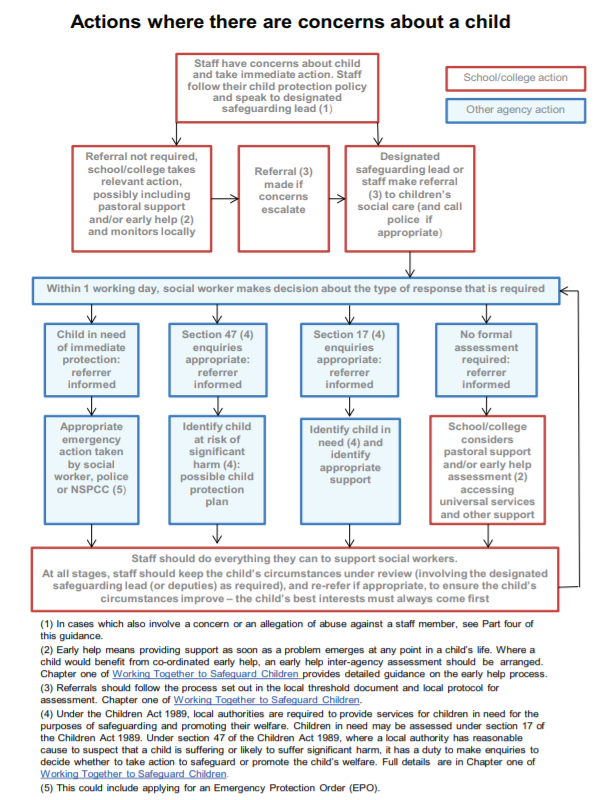 5.15 To raise concerns about children, members of staff should contact the Multi-Agency Safeguarding Hub (MASH) by telephone to discuss the referral. They should then complete the online Multi-Agency Referral Form (MARF) and submit this to the MASH. The school will follow up referrals if we do not receive feedback from Children’s Services.MASH Telephone number: 02476 788 555MASH online referral form: http://www.coventry.gov.uk/safeguardingchildren Out of hours Emergency Duty Team: 02476 832 222Prevent/Channel Referrals: Refer to MASH (mash@coventry.gov.uk) and to CTU_GATEWAY@west-midlands.pnn.police.uk5.16 If a child’s situation does not appear to be improving following a referral, the school may re-refer the child. We will also consider using the Coventry Safeguarding Children Partnership’s Managing Professional Disagreements policy LINK UPDATED. to ensure that our concerns have been addressed and that the situation improves for the child. 6 Record-keeping6.1 Information will be kept confidential and stored securely.6.2 A written record of all safeguarding and/or child protection concerns, discussions and decisions made will be kept in individual children’s files. This will be separate from the main school file and will only be accessed by the relevant safeguarding staff. 6.3 CELC keeps all safeguarding files electronically, using a system called CPOMs. 6.4 Staff will submit all concerns in writing to the DSL at the earliest opportunity. This may be after having a verbal conversation, but conversations will also be followed up in writing. 6.5 In the event that a child moves school, the safeguarding file will be transferred to the new setting securely and separately from the main school file. Once received by the new school, this school will not retain the information. 6.6 The school will seek at least two emergency contacts for every child. 6.7 All data processed by CELC is done so in line with the General Data Protection Guidelines and the Data Protection Act (2018). Please see the following policies for additional information;6.8 Further information regarding information sharing and data processing in relation to safeguarding can be found in Part One of Keeping Children Safe in Education (September 2021). 7 Photography and Images7.1 Consent from parents to photograph children at school events for promotional reasons will be sought when the child joins CELC. 7.2 Parents can withdraw consent at any time and must notify CELC if they do not wish their child’s photographs to be used. 7.3 Photographs of children used publicly will not be displayed with their name or other personal information. 7.4 Photographs of children will be processed in line with the General Data Protection Regulation. 8 Early Help 8.1 CELC is committed to supporting families as soon as a possible problem arises. It is more effective to support a family through early help than reacting to a problem later. Everyone who comes into contact with children and their families and carers have a role to play in safeguarding children. CELC works closely with its neighbouring family hub to work with families in the community to improve outcomes for children. Students will be allocated to specific family hub’s dependent on locality in the City. Details for the family hub’s can be accessed at https://www.coventry.gov.uk/earlyhelp8.2 CELC works within the Coventry Safeguarding Children Partnership’s ‘Right Help, Right Time’ framework, available on the CSCP website.9 Staff training 9.1 In order for staff to be able to understand and discharge their safeguarding and child protection duties, CELC has committed to training staff throughout the academic year. All staff members will be made aware of CELC’s safeguarding processes and structures and will receive training on these as part of their induction. As part of this training and their annual refresher, they will also receive;This ‘Safeguarding and Child Protection Policy’;The staff Code of ConductCopies of Part 1 and/or Annex A of Keeping Children Safe in Education (September 2021)School procedures for Children Missing Education The school Behaviour Policy 9.2 Staff at CELC will receive annual training as well as regular safeguarding updates through weekly briefings, receive CPD around supporting students with SEMH, receive training around the Coventry Early Help process, engage in briefings with WMP around the contextual safeguarding issues surrounding gangs and youth violence. DSL’s will attend regular DSL briefings alongside CPD relevant to their role and emerging needs.9.3 CELC recognise that children may engage in risky behaviours that may put them at additional risk of danger. These can include drug taking, alcohol abuse, truanting and the sharing of consensual or non-consensual nude images or videos5. Staff will be training in these areas in order to be able to further recognise if a child is at risk of harm. 10 Safer Recruitment10.1 CELC is committed to providing children with a safe environment, in which they can learn. We take safer recruitment seriously and all staff are subject to the following checks;Identity check;DBS clearance;Prohibition from teaching checks (where required);Barred List check;Section 128 checks (as required - leadership and management);Reference check (two references required);Professional qualifications check ;Right to work in the UK check;Further checks for those who have lived outside the UK;Disqualification Under the Childcare Act 2006 checks (as required).Verification on the candidate’s mental and physical fitness may also be checked. 10.2 A record of all checks on members of staff will be held on the Single Central Record.10.3 All new members of staff will be required to obtain DBS clearance. CELC reserves the right to re-check DBS clearance for any member of staff where information is received that indicates that they may pose a risk to children and may ask candidates to be registered on the DBS update service.10.4 At least one member of every interview panel will have undergone Safer Recruitment training which will be refreshed every 2 years.10.5 We take proportionate decisions on whether to check individuals beyond what is required. 10.6 Any visitor to the school who has not been subject to the necessary checks will be supervised at all times and risk assessed. 10.7 All safer recruitment practices at CELC comply with Keeping Children Safe in Education (September 2021). See Part 3 of Keeping Children Safe in Education (September 2021) for further information. 11 Allegations of abuse against staff11.1 CELC takes all safeguarding concerns and/or allegations against staff seriously and will manage them in line with this policy, Part Four of Keeping Children Safe in Education (September 2021) and the CSCP Guidance, ‘Allegations Against Staff and Volunteers’. LINK UPDATED11.2 Allegations or concerns may include Staff having behaved in a way that has harmed a child, or may have harmed a child;Staff possibly committing a criminal offence against or related to a child;Staff behaving towards a child or children in a way that indicates that he or she may pose a risk of harm to children; orStaff behaving or possibly behaving in a way that indicates they may not be suitable to work with children (including behaviour outside of work). This is known as ‘Transferable risk’.11.3 If a concern or allegation of abuse arises against the Headteacher, it must be reported to the Chair of Management Committee without delay. 11.4 If a concern or allegation of abuse arises against any member of staff, supply teacher, volunteer or contractor other that the Headteacher, it must be reported to the Headteacher without delay. 11.5 Concerns or allegations of abuse against staff must be reported to the Headteacher or Chair of Governors as appropriate and not discussed directly with the person involved.11.6 The Headteacher or Chair of Governors should consider if the concern or allegation meets the threshold for Designated Officer intervention. The details of the LAdo can be found of the front of this policy. 11.7 Concerns relating to a position of trust issue will be referred to the Local Authority designated officer within 24 hours. 11.8 If a child has suffered or may have suffered abuse or harm, a MASH referral will also be made. 11.9 In the instances where an allegation is dealt with internally, the Local Authority designated officer will provide information and support to CELC in managing the allegation.11.10 A referral to the Disclosure and Barring Service will be made if a member of staff is dismissed or removed from their post as a result of safeguarding concerns, or would have been removed if they had not have resigned. 11.11 Supply Teachers and all contracted staff11.11.1 Although the school does not directly employ supply teachers and contractors, the school will ensure that any concerns or allegations are handled properly. 11.11.2 The school will never cease to use a supply teacher for safeguarding reasons without liaising with the Local Authority Designated Officer and reaching a suitable outcome. 11.11.3 Governing bodies/proprietors will liaise with the supply agency to determine whether to suspend or redeploy the supply teacher whilst they carry out their investigation. 11.11.4 The school will inform supply agencies of its process for managing allegations, including inviting the agency’s human resource manager (or equivalent) to meetings and regularly updating agencies on relevant school policies. CELC will usually take the lead because agencies do not have direct contact with children or staff, so will not be able to collect facts.11.12 Governors 11.12.1 If an allegation or concern is about a member of the management committee CELC will follow local procedures. 11.13 Volunteers11.13.1 Risk assessments and a DBS check will be requested for all volunteers. Under no circumstances will a volunteer whereby no checks have been carried out will be alone with children or allowed to work in regulated activity. 11.14 Whistleblowing11.14.1 CELC operates a culture of safeguarding and all staff should report any concerns about poor or unsafe practice, or CELC’s safeguarding processes to the senior leadership team. 11.14.2 The senior leadership team will take all concerns seriously. 11.14.3 In the event that a member of staff is unable to raise an issue with senior leadership in school, they should refer to Part 1 of Keeping Children Safe in Education for additional guidance on whistleblowing procedures. 12 Promoting safeguarding and welfare in the curriculum12.1 CELC recognises the importance of teaching children how to stay safe and look after their mental health and are committed to equipping children with the skills and knowledge to have successful and happy lives. 12.2 The school will teach children about safeguarding, including online safety. As part of a broad and balanced curriculum, the school will cover relevant issues in line with government guidance on Relationships Education, Relationships and Sex Education and Health Education.12.3 Children at CELC will receive the following as part of our promotion of safeguarding across the curriculum:Access to a broad PSHE curriculum which covers a breadth of contextual safeguarding issues that our children may face.Access to workshops delivered by external agencies such as emergency first aid, talks from ex-gang members, input from precious lives.Direct parent support through the pastoral team.Intervention from SEMH coaches.Daily keywork sessions.  12.4 Education at home and remote learningSee remote learning policy.13 Children Looked After13.1 The most common reason for children to be looked-after is because they have experienced abuse and/or neglect. CELC recognises that children looked after may have additional vulnerabilities. The Designated Lead for Looked-After and Previously Looked-After Children is James Heaton.13.2 Staff will receive training on how to best safeguard children who are Looked-After and Previously Looked-After.13.3 The school will work with Personal Advisors when children leave care (where applicable). 13.4 CELC is committed to working with other agencies to ensure the best outcomes for Looked-After and Previously Looked-After children. 14 Children with Special Educational Needs and Disabilities or physical health needs 14.1 As outlined in Keeping Children Safe in Education (2021), CELC is aware that children with additional needs or disabilities may be more vulnerable to abuse and additional barriers may exist when recognising abuse and neglect. This could be because;assumptions that indicators of possible abuse such as behaviour, mood and injury relate to the child’s disability without further exploration; being more prone to peer group isolation or bullying than other children;the potential for children with SEN and disabilities or certain medical conditions being disproportionally impacted by behaviours such as bullying, without outwardly showing any signs; and communication barriers and difficulties in overcoming these barriers.614.2 Staff will be trained in recognising signs of abuse in children with SEN and disabilities or certain medical conditions. 14.3 Staff will take into account the needs of a child when responding to concerns of abuse or when taking a disclosure. We recognise that some children require specialist intervention to communicate and advice from the SENCO will be sought in these circumstances. 14.4 Safeguarding learning opportunities within the curriculum will be appropriately differentiated to ensure all children can access it. 15 Use of reasonable force15.1 There may be occasions when staff are required to use reasonable force to safeguard children. We will not use any more force than is necessary. All staff are receive regular training in de-escalation strategies by Team-Teach and internal training. Further information on this can be found in CELC behaviour policy.16 Work Experience16.1 At CELC, many KS4 students attend offsite courses at various sites. Our Personalised Learning Coordinator, oversees WRL Safeguarding and further information can be found in the WRL Safeguarding Policy. (The WRL Safeguarding Policy is also available to view at the CELC sites. 17 Summary 19.1 CELC is committed to safeguarding children and will always make safeguarding decisions that are in the best interests of each child. For further information or if you have any queries about this policy, please contact the school. Appendix AThe school’s safeguarding policy is intended to be used in conjunction with the following policies; The school adheres to Coventry Safeguarding Children Partnership Policies, which can be found here: Allegations Against Staff or Volunteers (CSCP) LINK UPDATEDAllegations Against Members of Staff Anti – Bullying PolicyAttendance Policy Behaviour PolicyChildren/Young people with Medical Needs  Children Missing in Education Procedures Complaints Policy Critical Incident Plan Data Protection Policy and Privacy NoticeEqualities Policy Managing Professional Disagreements (CSCP) LINK UPDATEDHealth & Safety PolicyHR & Governance Policy Online Safety Policy Intimate Care Policy IT Policy Lone Working Policy/Home visits policyMedicine & First Aid Policy PSHE PolicySRE Policy Safer Recruitment PolicySite Security PolicySEND Policy Staff Code of Conduct Trips and Visits Policy Use of Reasonable Force Policy- See behaviour policyWhistleblowing Policy Appendix B – Further Safeguarding Information Types of AbuseAs outlined in paragraph 4.4, the school will take action if we believe a child is at risk of or is suffering from abuse. Abuse is not limited to physical, emotional, sexual abuse and neglect. For further information on the definitions of the types of abuse below, please refer to Keeping Children Safe in Education (2021), Annex A. See below for policy information relating to other key safeguarding issues. All decisions taken in responding to concerns of abuse will be taken in the best interests of the child. Bullying, including cyber- or online-bullyingCELC takes all forms of bullying seriously and will respond sensitively and quickly to any reported bullying. Children should report any bullying to their form tutor, to the DSL or to any trusted member of staff and we will work to resolve it. We also teach children about the dangers of bullying through our curriculum. Bullying can take many forms and we have several policies that cover different aspects of bullying. Please see the Anti-Bullying Policy, the Behaviour Policy and paragraph 5.8 of this policy for further information. Child criminal exploitation (including involvement in county lines)	CELC work closely with West Midlands Police to keep updated on what is currently happening in our area. As a school, we educate staff, make referrals to Children’s Services (MASH) and constantly look for signs, such as:-persistently going missing from school or homeunexplained acquisition of money, clothes, or mobile phonesrelationships with controlling / older individuals or groupssuspicion of physical assault / unexplained injuriesparental concernscarrying weaponssignificant decline in school results / performancegang association or isolation from peersself-harm or significant changes in emotional well-being Should we have reason to believe a pupil has become involved we will make referrals to both the Police and Social Care.Domestic abuse – Include Operation Encompass CELC takes part in Operation Encompass – prior to 9am on the next school day, West Midlands Police notify Zoe Johal (Strategic DSL) if any CELC students have been exposed to or involved in any domestic incident. Zoe Johal then advises the DSL of respective site which relates to their student. This information is shared with any allocated children’s services professionals. No action needs to be taken by staff at CELC – however, the information can be useful to help us make an informed judgement on how best to support the student.  The DSL or Key Worker will discreetly check up on the student and provide any support required. The information is recorded on the students Safeguarding File on CPOMs.Fabricated or induced illnesshttps://www.gov.uk/government/publications/safeguarding-children-in-whom-illness-is-fabricated-or-inducedStaff will report any suspicions of this to the DSL or deputy DSL.Faith-based abuseFaith and belief-based child abuse, including practices around ‘spirit possession’ and ‘witchcraft’, is a hidden crime, which makes it difficult to quantify in terms of magnitude. However, we know this kind of abuse is under-reported. Staff will report any suspicions of this to the DSL or deputy DSL.Female genital mutilation (A form of so-called ‘honour-based’ abuse)There is a range of potential indicators that a child or young person may be at risk of FGM, which individually may not indicate risk but if there are two or more indicators present this could signal a risk to the child or young person. Victims of FGM are likely to come from a community that is known to practise FGM. Professionals should note that girls at risk of FGM may not yet be aware of the practice or that it may be conducted on them, so sensitivity should always be shown when approaching the subject. If CELC staff have any concerns at all, they will refer to the DSL or Deputy DSL immediately.Forced marriage (A form of so-called ‘honour-based abuse)Forcing a person into marriage is a crime. A forced marriage is one entered into without the full and free consent of one or both parties and where violence, threats, or any other form of coercion is used to cause a person to enter into a marriage. Threats can be physical or emotional and psychological.Staff will receive training around forced marriage and the presenting symptoms. We are aware of the ‘one chance’ rule, i.e. we may only have one chance to speak to the potential victim and only one chance to save them.If a member of staff suspects that a pupil is being forced into marriage, they will speak to the pupil about their concerns in a secure and private place. They will then report this to the DSL or deputy DSL.Gangs or youth violenceStaff should always take what the child tells them seriously and refer immediately to the DSL/deputy DSL. The DSL/deputy DSL should assess this together with the child's presenting behaviours in the context of whatever information they know or can gather from the child about the risk factors for children affected by gangs and serious youth violence. Potentially a child involved with a gang or with serious violence could be both a victim and a perpetrator. This requires staff to assess and support his/her welfare and well-being needs at the same time as assessing and responding in a criminal justice capacity. If there is a concern that a child is at significant risk of harm as a victim or a perpetrator of serious youth violence, gang-related or not, the DSL will refer to social care and/or the police (school police liaison officer in the first instance)Gender-based violenceGender based violence (GBV) is a major public health, equality and human rights issue. It covers a spectrum of violence and abuse, committed primarily but not exclusively against women by men. This includes, but is not limited to:domestic abuserape and sexual assaultchildhood sexual abusestalking and harassmentcommercial sexual exploitationharmful practices - such as female genital mutilation, forced marriage and so-called ‘honour’ based violenceIf CELC staff have any concerns at all, they will refer to the DSL or Deputy DSL immediately.HateThe term 'hate crime' can be used to describe a range of criminal behaviour where the perpetrator is motivated by hostility or demonstrates hostility towards the victim's disability, race, religion, sexual orientation or transgender identity.These aspects of a person's identity are known as 'protected characteristics'. A hate crime can include verbal abuse, intimidation, threats, harassment, assault and bullying, as well as damage to property. The perpetrator can also be a friend, carer or acquaintance who exploits their relationship with the victim for financial gain or some other criminal purpose.At CELC students are supported to develop their understanding of these issues through PSHE and keyworker sessions. If CELC staff have any concerns at all, they will refer to the DSL or Deputy DSL immediately.HomelessnessBeing homeless or being at risk of becoming homeless presents a real risk to a child’s welfare. A member of staff who becomes aware that a student is (about to be) homeless should inform the designated safeguarding lead / deputy DSL. The safeguarding team should be aware of contact details and referral routes in to the Local Housing Authority so they can raise/progress concerns at the earliest opportunity. Indicators that a family may be at risk of homelessness include household debt, rent arrears, domestic abuse and anti-social behaviour, as well as the family being asked to leave a property. Whilst referrals and or discussion with the Local Housing Authority should be progressed as appropriate, and in accordance with local procedures, this does not, and should not, replace a referral into children’s social care where a child has been harmed or is at risk of harm. In most cases staff will be considering homelessness in the context of children who live with their families, and intervention will be on that basis. However, it should also be recognised in some cases 16 and 17 year olds could be living independently from their parents or guardians, for example through their exclusion from the family home, and will require a different level of intervention and support. Children’s services will be the lead agency for these young people and the designated safeguarding lead (or a deputy) should ensure appropriate referrals are made based on the child’s circumstances.(So-called) ‘Honour-based’ abuse (For FGM and Forced Marriage, types of so-called ‘honour-based’ abuse, see above) Staff should be aware of the signs of HBV and immediately refer to the DSL or deputy DSL so that appropriate referrals and actions to safeguard can be made. Signs:• withdrawal of student from school by those with parental responsibility• truancy or persistent absences• request for extended leave or student not returning from an overseas visit• surveillance by siblings/cousins/extended family members at school• decline in behaviour, engagement, performance or punctuality, poor exam results. – particularly for previously motivated students.• decline in physical presentation or demeanourRadicalisation and Extremism The Counter-Terrorism and Security Act places a duty on specified authorities, including local authorities and childcare, education and other children’s services providers, in the exercise of their functions, to have due regard to the need to prevent people from being drawn into terrorism (“the Prevent duty”).The Counter-Terrorism and Security Act 2015 places a duty on local authorities to ensure Channel panels are in place. The panel must include the local authority and chief officer of the local police. Panels will assess the extent to which identified individuals are vulnerable to being drawn into terrorism, following a referral from the police and where considered appropriate and necessary consent is obtained, arrange for support to be provided to those individuals.The Act requires partners of Channel panels to co-operate with the panel in the carrying out of its functions and with the police in undertaking the initial assessment as to whether a referral is appropriate. Schools and colleges which are required to have regard to Keeping Children Safe in Education are listed in the Act as partners of the panel. Further info and toolkit: https://www.coventry.gov.uk/info/41/community_and_living/3057/prevent/3Relationship abuseSee paragraph 5.8 of this document in conjunction with part 5 of KCSIE. Staff are supported to identify the signs of relationship abuse and raise appropriate concerns to the DSL. Serious ViolenceStaff should always take what the child tells them seriously and refer immediately to the DSL/deputy DSL. The DSL/deputy DSL should assess this together with the child's presenting behaviours in the context of whatever information they know or can gather from the child about the risk factors for children affected by gangs and serious youth violence. Potentially a child involved with a gang or with serious violence could be both a victim and a perpetrator. This requires staff to assess and support his/her welfare and well-being needs at the same time as assessing and responding in a criminal justice capacity. If there is a concern that a child is at significant risk of harm as a victim or a perpetrator of serious youth violence, gang-related or not, the DSL will refer to social care and/or the police (school police liaison officer in the first instance).Sexual violence or sexual harassment (including peer-on-peer abuse/ child on child abuse)See paragraph 5.8 of this document in conjunction with part 5 of KCSIE. Staff are supported to identify the signs of this and raise appropriate concerns to the DSL. Sharing of consensual or non-consensual nude images and videos Students are educated on this through PSHE. This creates an awareness of how to report concerns. Staff receive regular updates and report concerns directly to DSL’s. This include overhearing of conversations of concern. Trafficking and modern slavery Staff are supported to identify the signs of tracking and modern slavery and raise appropriate concerns to the DSL.Children missing from education, home or careThe school will also take action to protect;Children missing educationChildren missing from home or careChildren Missing Education Staff are trained in following the attendance policy rigorously. This details all procedures to follow when a child is missing from education. All attemps will be exhausted to make contact with the family including home visits and partnership working with the police. All children missing from education will be reported to the LA CME team. See link below:http://www.coventry.gov.uk/downloads/file/23921/children_missing_education_-_statutory_guidanceChildren Missing from home or carehttps://assets.publishing.service.gov.uk/government/uploads/system/uploads/attachment_data/file/307867/Statutory_Guidance_-_Missing_from_care__3_.pdfPrivate Fostering The school have a duty to refer any children who are living in a private fostering arrangement to the local authority. We will do this through a MASH referral. It is important that parents/carers inform us if a child is going to be staying at an alternative address to that of their primary care-givers for more than 28 days. Indicators of abuse See below for possible indicators of abuse. (Taken from What to do if you are worried a child is being abused, 2015)Children whose behaviour changes – they may become aggressive, challenging,disruptive, withdrawn or clingy, or they might have difficulty sleeping or startwetting the bed;Children with clothes which are ill-fitting and/or dirty;Children with consistently poor hygiene;Children who make strong efforts to avoid specific family members or friends,without an obvious reason;Children who don’t want to change clothes in front of others or participate inphysical activities;Children who are having problems at school, for example, a sudden lack ofconcentration and learning or they appear to be tired and hungry;Children who talk about being left home alone, with inappropriate carers or withstrangers;Children who reach developmental milestones, such as learning to speak or walk,late, with no medical reason;Children who are regularly missing from school or education;Children who are reluctant to go home after school;Children with poor school attendance and punctuality, or who are consistently latebeing picked up;Parents who are dismissive and non-responsive to practitioners’ concerns;Parents who collect their children from school when drunk, or under the influenceof drugs;Children who drink alcohol regularly from an early age;Children who are concerned for younger siblings without explaining why;Children who talk about running away; andChildren who shy away from being touched or flinch at sudden movements.The school recognises that the above list of indicators is not exhaustive and staff will receive training on indicators of abuse. Type of abuseInformationAbuseA form of maltreatment of a child. Somebody may abuse or neglect a child by inflicting harm, or by failing to act to prevent harm. Children may be abused in a family or in an institutional or community setting by those known to them or, more rarely, by others. Abuse can take place wholly online, or technology may be used to facilitate offline abuse. Children may be abused by an adult or adults, or another child or children.Physical abuseA form of abuse which may involve hitting, shaking, throwing, poisoning, burning or scalding, drowning, suffocating or otherwise causing physical harm to a child. Physical harm may also be caused when a parent or carer fabricates the symptoms of, or deliberately induces, illness in a child.Emotional abuseThe persistent emotional maltreatment of a child such as to cause severe and persistent adverse effects on the child’s emotional development. It may involve conveying to a child that they are worthless or unloved, inadequate, or valued only insofar as they meet the needs of another person. It may include not giving the child opportunities to express their views, deliberately silencing them or ‘making fun’ of what they say or how they communicate. It may feature age or developmentally inappropriate expectations being imposed on children. These may include interactions that are beyond a child’s developmental capability, as well as overprotection and limitation of exploration and learning, or preventing the child participating in normal social interaction. It may involve seeing or hearing the ill-treatment of another. It may involve serious bullying (including cyber bullying), causing children frequently to feel frightened or in danger, or the exploitation or corruption of children. Some level of emotional abuse is involved in all types of maltreatment of a child, though it may occur alone.Sexual abuseInvolves forcing or enticing a child or young person to take part in sexual activities, not necessarily involving a high level of violence, whether or not the child is aware of what is happening. The activities may involve physical contact, including assault by penetration (for example, rape or oral sex) or non-penetrative acts such as masturbation, kissing, rubbing and touching outside of clothing. They may also include non-contact activities, such as involving children in looking at, or in the production of, sexual images, watching sexual activities, encouraging children to behave in sexually inappropriate ways, or grooming a child in preparation for abuse. Sexual abuse can take place online, and technology can be used to facilitate offline abuse. Sexual abuse is not solely perpetrated by adult males. Women can also commit acts of sexual abuse, as can other children.The sexual abuse of children by other children is a specific safeguarding issue in education and all staff should be aware of it and of the peer on peer abuse procedures for dealing with it.Child sexual exploitation (CSE)CSE is a form of child sexual abuse. It occurs where an individual or group takes advantage of an imbalance of power to coerce, manipulate or deceive a child or young person under the age of 18 into sexual activity (a) in exchange for something the victim needs or wants, (b) for the financial advantage or increased status of the perpetrator or facilitator and/or through violence or the threat of violence. The victim may have been sexually exploited even if the sexual activity appears consensual. Child sexual exploitation does not always involve physical contact; it can also occur through the use of technology. NeglectThe persistent failure to meet a child’s basic physical and/or psychological needs, likely to result in the serious impairment of the child’s health or development. Neglect may occur during pregnancy, for example, as a result of maternal substance abuse. Once a child is born, neglect may involve a parent or carer failing to: provide adequate food, clothing and shelter (including exclusion from home or abandonment); protect a child from physical and emotional harm or danger; ensure adequate supervision (including the use of inadequate care-givers); or ensure access to appropriate medical care or treatment. It may also include neglect of, or unresponsiveness to, a child’s basic emotional needs.